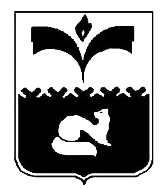 ДУМА ГОРОДА ПОКАЧИХАНТЫ - МАНСИЙСКОГО АВТОНОМНОГО ОКРУГА - ЮГРЫРЕШЕНИЕот 02.10.2023		                                 	                         №52Рассмотрев проект решения Думы города Покачи «О порядке формирования структуры администрации города Покачи», в соответствии с частью 8 статьи 37 Федерального закона от 06.10.2003 №131-ФЗ «Об общих принципах организации местного самоуправления в Российской Федерации»,  абзацем 3 подпункта 4 статьи 28 Устава города Покачи, Дума города ПокачиРЕШИЛА:1. Утвердить Порядок формирования структуры администрации города Покачи согласно приложению к настоящему решению.2. Настоящее решение вступает в силу после его официального опубликования.3. Опубликовать настоящее решение в газете «Покачёвский вестник».4. Контроль за выполнением решения возложить на постоянную комиссию Думы города Покачи седьмого созыва по бюджету, налогам, финансовым вопросам и соблюдению законности (председатель Ю.И. Медведев). Принято Думой города Покачи       27.09.2023годаПриложениек решению Думы города Покачиот 02.10.2023 №52Порядок формирования структуры администрации города ПокачиСтатья 1. Общие положения1. Настоящий Порядок формирования структуры администрации города Покачи(далее по тексту - Порядок) регулирует отношения органов местного самоуправления города Покачи, связанные с представлением главой города Покачи (далее по тексту - глава города) в Думу города Покачи (далее по тексту - Дума города) структуры администрации города Покачи (далее по тексту – администрация города) и ее утверждение Думой города.2. Порядок определяет условия представления структуры администрации города и ее утверждения Думой города, требования, предъявляемые к ее содержанию.3. Внесение изменений в структуру администрации города осуществляется по правилам, установленным настоящим Порядком.4. К отношениям в части, не урегулированной настоящим Порядком, применяются нормы Положения о порядке внесения проектов муниципальных правовых актов в Думу города.Статья 2. Понятие и форма структуры администрации города1. Под структурой администрации города понимается совокупность отраслевых и функциональных органов администрации города (далее по тексту – органы администрации города, структурные подразделения администрации).Структурное подразделение, учреждаемое с правами юридического лица, является органом администрации города.2. Форма структуры администрации города представляет собой перечень структурных подразделений администрации города в соответствии с требованиями настоящего Порядка.Статья 3. Содержание структуры администрации города1. В содержании структуры администрации города отражаются следующие позиции:1) комитеты;2) управления;3) отделы;4) секторы.Статья 4. Представление структуры администрации города главой города1. Структура администрации города представляется главой города в Думу города в виде проекта решения Думы города об утверждении структуры администрации города.2. Изменения в структуру администрации города представляются главой города в Думу города в виде проекта решения Думы города о внесении изменений в структуру администрации города.3. К соответствующему проекту решения Думы города прилагаются следующие документы:1) пояснительная записка, подписанная главой города, отражающая обоснование формирования структуры в представленном виде, излагаются основные полномочия органов администрации города, мероприятия по приведению муниципальных правовых актов в соответствие со структурой администрации города;2) лист согласования, отражающий согласование проекта с первым заместителем главы города, заместителями главы города, управляющим делами администрации города, руководителями финансового, юридического и кадрового органа администрации города;3) схема управления администрацией города, отражающая взаимодействие главы и заместителей главы города, управляющего делами администрации города, органов администрации города.4. При несоблюдении требований настоящей статьи, представленный проект (с приложенными документами) возвращается Думой города с мотивированным обоснованием для устранения нарушений и повторного его представления.Статья 5. Рассмотрение структуры администрации города и ее утверждение Думой городаРассмотрение и утверждение структуры администрации города осуществляется в порядке, установленном Регламентом Думы города, с особенностями, установленными настоящим Положением.Статья 6. Соблюдение структуры администрации1. Штатное расписание администрации города и органов администрации города должно соответствовать утвержденной структуре администрации города.2. Формирование органов администрации города осуществляется в соответствии с утвержденной структурой.О порядке формирования структуры администрации города ПокачиГлава города ПокачиВ.Л. ТаненковПредседатель Думы города Покачи А.С. Руденко______________________________________